Week 1: Expressive Arts and DesignCreating a ladybird:Can you use empty packaging to create a ladybird? You could use an egg carton, cereal box, or the bottom of a plastic bottle. You could paint or draw the ladybird if you prefer.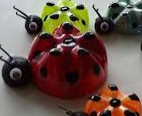 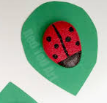 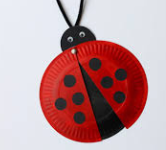 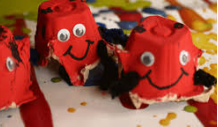 Music:Can you sing ‘Old McDonald had a farm E-I-E-I-O’?Please send a photograph or video of your work to Miss Lynaugh on Class Dojo!